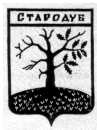 Российская ФедерацияБРЯНСКАЯ ОБЛАСТЬСОВЕТ НАРОДНЫХ ДЕПУТАТОВ СТАРОДУБСКОГО МУНИЦИПАЛЬНОГО ОКРУГАРЕШЕНИЕОт «11» июня 2021г.  №94  г. СтародубОб отчете главы администрации Стародубского муниципальногоокруга и финансово- хозяйственной деятельности и выполнение плана социально- экономического развития за 2020 год	                Руководствуясь п. 2 ст. 31  Устава Стародубского муниципального округа, рассмотрев ежегодный отчет главы администрации Стародубского муниципального округа и финансово- хозяйственной деятельности и выполнение плана социально- экономического развития за 2020 год, Совет народных депутатов Стародубского муниципального округа решил:Отчет главы администрации Стародубского муниципального округа и финансово- хозяйственной деятельности и выполнение плана социально- экономического развития за 2020 год принять к сведению (Приложение 1).Решение вступает в силу с момента официального опубликования.Глава Стародубского муниципального округа                                         Н. Н. ТамилинПриложение 1 к решению Совета народных депутатов Стародубского муниципального округа Брянской области № 94 от 11.06.2021гОтчет   ГЛАВЫ АДМИНИСТРаЦИИ СТАРОДУБСКОГО МУНИЦИПАЛЬНОГО округа Александра Владимировича Подольного«ОБ ИТОГАХ СОЦИАЛЬНО-ЭКОНОМИЧЕСКОГО РАЗВИТИЯ Стародубского мунципального округа в 2020  ГОДУ И ЗАДАЧАХ НА 2021 ГОД»Стародубский округ  остается в числе наиболее экономически развитых муниципальных образований Брянской области. В этом немалый вклад сельскохозяйственного комплекса, который определяет не только динамику развития реального сектора экономики, но и социально-экономическое положение округа.Сельское  хозяйствоВ сельскохозяйственных предприятиях округа работает более 2,5 тысяч человек. На территории округа ведут свою хозяйственную деятельность 20 коллективных  сельскохозяйственных предприятий, 65 фермерских хозяйств  и около 8,5 тысяч личных подсобных хозяйств.Площадь сельскохозяйственных угодий на территории Стародубского муниципального округа составляет 124,8 тысяч гектар, а используется 115,9 тысяч гектар или 93 % от их общей площади. Площадь пашни  90,9 тысяч гектар. На сегодняшний день используется 89,3 тысяч гектар пашни или 98%. В 2020 году, в основном за счет проведения  культуртехнических работ, дополнительно введено в оборот 2 280 гектар. В  2020 году  сельское хозяйство сработало успешно:Объем производства продукции во всех категориях хозяйств в 2020 году оценивается в 8 млрд.рублей, в 2021 году прогнозируемый объем производства продукции сельского хозяйства составит 8 млрд.303 млн. рублей, в 2022 году – 8 млрд.799 млн. рублей, в 2023 году – 9 млрд.334 млн. рублей.Стародубский муниципальный округ – уверенный лидер  по валовому сбору картофеля. Валовое производство картофеля составило 288, 5 тыс тонн. , урожайность с одного гектара - 343 ц/га.  Среди предприятий , добившихся наибольшей урожайности картофеля – ИП Ахламов А.В., ИП ГКФХ Савченко О.С, ООО «Красный Октябрь, ИП ГКФХ Болдуев Э.В., ООО «ФХ Пуцко».В 2020 году достигнут  самый рекордный урожай зерновых за всю историю Стародубщины.  Стародубские аграрии намолотили 249 тыс. тонн зерна 9 в том числе кукуруза – 75 тыс тонн, зерновые колосовые – 174 тыс. тонн), что превышает  показатель прошлого года на 28 тыс тонн. По производству зерновых колосовых культур Стародубский муниципальный округ  занял первое место   с урожайностью 50,6 цн/га.По отрасле животноводства  на Стародубщине самое большое дойное стадо в Брянской области:  7,5   тысячи голов из  21тысячи.  За прошедший год произведено 50,8 тысяч тонн молока. Это составляет 21 % от молока, произведенного сельхозпредприятиями региона.  Отрадно, что лидером по производству данного продукта в области является ООО «Красный Октябрь». Надой на фуражную корову в сельскохозяйственных предприятиях округа за 2020 год  6713 кг, прирост составил  387 кг. Этот показатель выше областного более чем на 1000 кг. Товарность молока также одна из самых высоких в области и составляет 90 %. Продукция реализуется в основном местным перерабатывающим предприятиям: ТнВ «Сыр Стародубский», ОАО «Консервсушпрод.Ударный труд аграриев  в прошедшем году был отмечен высокими наградами: Весь пьедестал в номинациях « Лучшее хозяйство по производству зерна» и «Лучшее хозяйство по производству картофеля»  заняли ООО «Меленский картофель, ООО  «Фермерское хозяйство Пуцко» в номинации  Лучшее предприятие по производству молока» ООО «Красный Октябрь», ООО «Русское молоко». Приз Губернатора  Брянской области «Золотой колос» получил Адамов Михаил генеральный директор ОАО «Консервсушпрод». Звание лучшие в своем деле заработали  наши агорономы, ветеринары, комбайнеры, операторы машинного доения. В текущем году перед сельхозтоваропроизводителями округа стоит немало задач. Индикатор по валовому сбору зерновых культур с кукурузой – 249 000 тонн. Производство картофеля должно составить 270 тыс. тонн, однако, учитывая снижение его посевной площади более чем на  1000 га по сравнению с планом, такой объем будет трудновыполнимым. Плановое значение по вводу в оборот неиспользуемых сельхозугодий − 2500 га, в том числе за счет проведения культуртехнических работ необходимо ввести 720 га.  За истекший период 2021 года уже введено в оборот 1263 га сельхозугодий. Культуртехнические работы проведены на площади 399 га такими хозяйствами, как ООО «Меленский Картофель», ООО «Красный Октябрь», ООО «ФХ Пуцко», ИП Ахламов А. В.Планируемая площадь по известкованию кислых почв – 867 га. Что касается индикаторов в отрасли животноводства, то численность поголовья дойного стада на 1 января 2022 года должна составить 7498 голов. План по валовому производству молока – 50860 тонн, что на 78 тн должно превысить уровень прошлого года, по надою на 1 фуражную корову – 6730 кг (+17 кг к 2020 году); по выходу телят на 100 коров – 80 голов, по вводу нетелей в основное стадо – 25 %.По состоянию на 1 июня 2021 года численность поголовья коров составляет 7429 голов.  Производство молока за 5 месяцев текущего года – 21595 тонн, выход телят на 100 коров составляет 33 гол. (+2 гол. к уровню прошлого года), процент ввода нетелей – 12 % (+2 %).Для обеспечения скота кормами на зимне-стойловый период необходимо заготовить 9358 тонн сена, 25676 тонн сенажа, 87265 тонн силоса. На сегодняшний день ряд сельхозпредприятий уже начали заготовку сенажа. Крупными сельхозпредприятиями округа продолжается реализация инвестиционных проектов. В текущем году завершено строительство и введен в эксплуатацию животноводческий комплекс на 400 голов дойного стада в ООО «Меленский картофель» (отделение Курковичи). Продолжается III этап строительства животноводческого комплекса в ООО «Красный Октябрь» (строительство комбикормового цеха, телятника, складских помещений). Ведется строительство хранилища для кратковременного хранения и доработки картофеля на 3 тыс. тонн в хозяйстве ИП           Ахламов А. В. Продолжается модернизация коровника на 200 скотомест в ИП ГКФХ Свистунов М. М.Предприятия  переработки В экономической сфере флагманами перерабатывающей промышленности  региона являются  ТнВ Сыр Стародубский, ОАО «Консервсушпрод».  В настоящее время на ТнВ «Сыр Стародубский» реализуется новый инвестиционный проект «Модернизации производства ТнВ «Сыр Стародубский», который предусматривает приобретение и установку новой линии производства сыров и строительство локальных очистных сооружений с приобретением оборудования. Срок реализации данного проекта составляет 11 лет, стоимость - 682 млн. руб. На 2021 год планируется начать реализовывать новый инвестиционный проект «Модернизация оборудования линии по производству сухой сыворотки». Реализован Основной инвестиционный проект ОАО «Консервсушпрод» «Молочная индустрия».  Установлено новое современное оборудования для молочного цеха по производству молока и молочной продукции.Потребительский рынокПотребительский рынок округа на протяжении долгого времени оставался одним из наиболее устойчивых к рискам экономического развития секторов экономики. Однако распространение новой коронавирусной инфекции в 2020 году оказало существенное влияние на торговую отрасль округа. В связи с введенными ограничениями на территории Стародубского муниципального округа Брянской области из 300 предприятий торговли в марте-мае текущего года продолжали работать 220 предприятий (с ассортиментом продовольственных и смешанных товаров). Не работали 82 предприятия (27 процентов от общего количества).В 2020 году оборот розничной торговли оценивается в 1 млрд.031 млн. рублей и  составил 95 процентов к уровню 2019 года. В результате постепенного восстановления потребительского спроса в 2021 году оборот розничной торговли прогнозируется в объеме 1 млрд.134 млн. рублей или 106,0 процентов (в сопоставимых ценах) к уровню 2020 года, в 2023 году –  1млрд. 297 млн. рублей.В 2020 году, в связи с введением эпидемиологических ограничений, объем платных услуг 148 млн. рублей, что составило 90,0 процентов к уровню 2019 года (в сопоставимых ценах).В 2021 году прогнозируется рост объема платных услуг населению со 162 млн. рублей, до 186 млн. рублей в 2023 году.Труд и занятостьЧисленность рабочей силы в   2020 году составила 17 941 человек.В 2020 году в номинальном исчислении среднемесячная заработная плата составила  29 145 рублей (рост на 6,6 процента к уровню 2019 года). Несмотря на принятые и реализованные пакеты антикризисных мер, направленные на поддержание доходов населения, в реальном исчислении среднемесячная заработная плата оценивалась в 103 процента.Величина среднемесячной номинальной начисленной заработной платы в 2021 году увеличится до 30 893 рублей, в 2023 году – до 35 072 рублей.По состоянию на 1 января 2021 года уровень официально зарегистрированной безработицы составит 1,9 процента к численности рабочей силы (или 388 человек). На протяжении прогнозируемого периода уровень регистрируемой безработицы будет постепенно снижаться и в 2023 году составит  0,9 процента к численности рабочей силы.НаселениеОсобенностью демографических тенденций округа в последнее время является старение населения, ухудшение возрастной структуры населения. Негативное влияние на демографическую ситуацию оказывает снижение численности населения в возрасте 15–64 лет за счет малочисленного поколения людей, рожденных в 90-е годы, а также снижение численности женщин ранне- и средне-репродуктивного возраста (20–34 года). По состоянию на 1 января 2020 года численность в среднегодовом исчислении за 2019 год составило 36029 человек. Население в трудоспособном возрасте - 19277 человек, старше трудоспособного – 10801 человек.Среднегодовая численность населения Стародубского муниципального округа Брянской области по прогнозу в 2021 году составит 36207 человек, в 2023 году – 35576 человек. Инвестиции В 2020 году продолжилась работа по улучшению качества дорожного покрытия  на территории округа, произведен ремонт более 33 км автомобильных дорог местного и регионального значения. Проведены мероприятия   по устройству   тротуаров общая стоимость вышеуказанных  работ составила 90,0 млн. рублей.  В рамках государственной программы  «Комплексное развитие сельских территорий « был реализован проект «Реконструкция автомобильной дороги «Подъезд к ферме КРС ООО «Красный Октябрь» в с.Степок , протяженностью  2,4 км,  стоимостью  свыше 57 млн. рублей.Успешно начатая в 2019 году программа «Инициативного бюджетирования», когда на центральной площади города были установлены 24 чугунных опоры уличного освещения с современным светом, лавочки и урны, продолжилась и в 2020 году: эффектным дополнением исторического центра  города Стародуба стал  памятник Министру юстиции И.Г. Щегловитову.  В 2021 году участие в  вышеназванной программе позволит нам реконструировать игровой комплекс парка культуры и отдыха им. А.И. Рубца, музей в с.Курковичи, благоустроить территорию места захоронения местных жителей ставших жертвами фашизма в годы Великой Отечественной войны.Благодаря созидательной активности   главы региона А.В. Богомаза  жители округа в 2020 году  получили целых два подарка  - это новая, современная, оснащенная самыми передовыми технологиями поликлиника   и Ледовый дворец( стоимостью строительства свыше 135 млн рублей) Срок реализации данных проектов  составил  менее года. В 2020 году  за средства областного бюджета при софинансировании  бюджета округа построен Ледовый дворец на сумму  более 200 млн. рублей.Ледовый дворец открыл свои двери в ноябре для всех любителей и профессионалов ледового спорта.  На сегодняшний день там  работает две хоккейных секции, в которых занимаются около 100 детей,  секция фигурного катания,  популярно массовое катанье на коньках.   Новая поликлиника расчитана на 150 посещений в смену. Поликлиника укомплектована самым современным оборудованием и открыта для посещений.Продолжился капитальный ремонт объектов  ГБУЗ «Стародубская ЦРБ».  На капитальные ремонты выделено из областного бюджета более 2 млн. руб.  Отремонтирован фасад терапевтического отделения, сделан  капитальный ремонт 2 части главного корпуса, произведено  благоустройство территории больницы). В рамках реализации Федерального проекта  «Спорт- норма жизни» из областного бюджета местному бюджету предоставлена субсидия в размере 34,0 млн.руб. на строительство спортивной площадки открытого типа на территории стадиона «Заря».Капитальный ремонт стадиона активно идет в настоящее время, В результате появится искусственной футбольное поле и современные трибуны, стоимость вышеуказанных работ составит свыше 35, 0 млн. руб.В рамках проекта «Комфортная городская среда» по благоустройству дворов и общественных пространств в прошедшем году произведены работы  в городе Стародубе по ул. Красноармейская 32, Урицкого 25, и. Семашко 24 А, 24Б. Произведена Укладка асфальтобетонного покрытия придомовой территории, установлены детские площадки. В рамках вышеуказанного приоритетного проекта выполнены работы по объекту: «Благоустройство дворовой территории, расположенной по адресу: Брянская область, Стародубский район, п. Десятуха, ул. Ленина, д.2,8».  Деятельность округа по благоустройству территорий  была отмечена высокими наградами на 22-й Российской агропромышленной выставке «Золотая осень-2020» : бронзовой медалью - в номинации «Эффективное управление  комплексным развитием  сельских территорий на уровне муниципальных районов», серебряной медалью - в номинации «Формирование комфортной среды жизнедеятельности на сельских территориях.Работа в 2021 году в данном направлении продолжается. В ближайшее время планируется к сдаче  благоустройство двух дворовых территории, а также общественная территория – детская игровая площадка «Грибок» в рамках  регионального проекта «Комфортная городская среда»,  приобретение  и установка автобусных павильонов, 5-ти игровых площадок.Развитие отраслей социальной сферыСоциальная сфера жизни общества округа включает в себя: образование, культуру, здравоохранение, спортивные организации и сферу услуг.ОбразованиеОдной из самых крупных в области и,  пожалуй, самой затратной в округе  является система образования района Систему образования Стародубского муниципального округа  представляют 37 образовательных организаций: 18 школ (в том числе 17 средних школ и 1 основная школа) и 14 детских садов.  При общеобразовательных учреждениях функционирует 5 дошкольных групп и 5 филиалов – дошкольные группы. А также работает 4 учреждения дополнительного образования, 1 Центр психолого-педагогической и медико-социальной помощи.Количество обучающихся в школах составляет 3407 человек.Из них 330 – первоклассников, в 9 классах обучается 316 школьников,                 в 11 классах –  126 выпускников, в вечерней школе при ИК №5 - 41 обучающийся.Количество воспитанников дошкольников составляет 1230 человек.В системе дополнительного образования занято 1968 обучающихся.Сеть образовательных учреждений округа позволяет обеспечивать образовательные потребности детей, создает условия, направленные на реализацию прав граждан на образование,  уделяя особое внимание обучающимся с ограниченными возможностями здоровья. Базовым учреждением для обучающихся с ограниченными возможностями здоровья является  МБОУ «Меленская СОШ» и в этом направлении работает Стародубская средняя общеобразовательная школа № 1.. Важнейшим фактором эффективности деятельности системы образования округа, является ее результативность. В целях развития детской одаренности, обучающимся, успевающим на «отлично», выплачиваются стипендии Главы администрации округа, премии победителям муниципальных конкурсов за успехи и достижения во Всероссийской олимпиаде школьников, проектно-исследовательской деятельности, художественно-эстетическом творчестве, за спортивные достижения, а также выпускникам, награжденным медалью «За особые успехи в учении».  Данное стимулирование позволяет достигать ежегодно  стабильного качества знаний обучающихся   и 100% успеваемости. 34 выпускника 2020 года награждались медалью «За особые успехи в учении».Не менее ценной, а может быть, и более значимой является работа по воспитанию будущих граждан России. В образовательных организациях Стародубского муниципального округа развивается  движение юных волонтеров,     военно-патриотическое общественное движение «Юнармия». Активными участниками   мероприятий являются  юнармейские отряды школ: Шкрябинской, Воронокской, Меленской, Елионской, Левенской, Стародубской СОШ № 1. Каждый второй обучающийся является участником различного рода конкурсов и соревнований и каждый третий – победителем или призером.  В соответствии с распоряжением Губернатора Брянской области Александра Васильевича Богомаза 160 первоклассников из малообеспеченных семей получили школьную форму бесплатно.Немаловажным стимулом для развития кадрового потенциала учреждений образования являются действующие на сегодняшний день выплаты педагогическим работникам согласно законодательству: надбавка к окладу учителя в размере 25% за работу в сельской местности; оплачивается проезд общественным транспортом до места работы и обратно; компенсация коммунальных выплат педагогическим работникам; молодым специалистам выплачивается 6 окладов при заключении контракта с работодателем на 3 года; специалистам, окончившим на «отлично» учебное заведение, выплачивается 30% надбавка к окладу в течение двух лет. Победители муниципальных профессиональных конкурсов получают премию Главы администрации округа в размере 10 тысяч рублей в каждой номинации. Фомина Татьяна Викторовна – учитель начальных классов Стародубской СОШ № 3 и Петлева Олеся константиновна – учитель общественных дисциплин Краснооктябрьской СОШ,   победители конкурса «Учитель года - 2020». Бобкова Ольга Владимировна – воспитатель детского сада комбинированного вида № 34 «Сказка», Гришанова Наталья Михайловна – воспитатель детского сада № 7 пос. Десятуха, победитель конкурса «Воспитатель года - 2020».  	 Чекулаева Олеся Петровна – педагог дополнительного образования Стародубского центра детского творчества, Чулов Василий Михайлович – педагог дополнительного образования центра детского творчества -  победители муниципального конкурса «Сердце отдаю детям - 2020».  Благодаря эффективному взаимодействию правительства Брянской области и правительства Российской Федерации в районе совершенствуются условия и организация обучения в образовательных учреждениях в соответствии с федеральными государственными образовательными стандартами дошкольного и общего образования.Приоритетным является создание комфортных и безопасных условий образовательной деятельности, укрепление безопасности объектов образования, развития инфраструктуры и материально-технической базы. В 2020  году выполнены работы по ремонту кровель МБОУ  «Стародубская СОШ № 1», Центр психолого- педагогической и медико-социальной помощи.Частично заменены оконные блоки в МБДОУ детский сад комбинированного вида № 12 «Березка», и детский сад комбинированного вида № 1 «Ласточка».             Проведен ремонт спортивного зала Воронокской СОШ, приобретено новое спортивное оборудование. В 3 школах Стародубского муниципального округа созданы центры цифрового и гуманитарного профилей «Точка роста»:  Краснооктябрьская, Стародубская СОШ № 2, Воронокская. 2 школы – Левенская основная и Стародубская СОШ № 1 стали участниками проекта «Цифровая образовательная среда». В эти школы поставлено новое компьютерное оборудование, робототехника. Ко всем образовательным учреждениям подведен скоростной Интернет.     Для подвоза школьников к месту занятий  своевременно проводится замена школьных автобусов на новые со сроком их эксплуатации более 10 лет.  В 2020 году получено 3 новых автобуса для школ: Меленской, Краснооктябрьской, Стародубской СОШ № 3.  Всего в подвозе задействовано 22 школьных автобусов с количеством перевозимых обучающихся 621 человек из 46 населенных пунктов.Относительно комплексной безопасности образовательных учреждений следует отметить, что все учреждения образования оборудованы видеонаблюдением, защищены автоматической пожарной сигнализацией и пожарным радиомониторингом, кнопками тревожной сигнализации.Современное общество предъявляет высокие требования к педагогам образовательных организаций, исходя из которых, учитель и воспитатель должны строить образовательный процесс так, чтобы не только учитывались способности и возможности учащихся и воспитанников, но и осуществлялась максимальное развитие их личности.В 2021 году планируется продолжить работу по укреплению материально-технической базы образовательных организаций   и выполнение капитальных и текущих ремонтов школ и детских садов.В рамках Национального проекта «Образование» запланирован: - капитальный ремонт кровли  Воронокской СОШ, а также замена оконных блоков в этой школе;- капитальный ремонт крыши Меленского детского сада;- ремонт учебных кабинетов в  Шкрябинской, Понуровской, Меленской  школах   с целью открытия на базах этих общеобразовательных учреждений центров естественно-научного профиля «Точка роста».- продолжится работа по участию в региональных проектах «Успех каждого ребенка», «Цифровая образовательная среда», «Современная школа», «Патриотическое воспитание граждан Российской Федерации»Культура	В Стародубском муниципальном округе  функционирует 67 учреждений культуры: МБУК «Стародубский  краеведческий  музей»,   МБУК «Парк  культуры и отдыха имени А.И Рубца»,   МБУК «Центральный дом культуры»,  в состав которого входят 37 обособленных структурных подразделений  клубного типа,  	МБУК «Стародубская центральная библиотека» и  27  ее обособленных структурных подразделений. 	Деятельность в сфере культуры осуществлялась в соответствии с Основами государственной культурной политики, Стратегией государственной культурной политики до 2030 года, «майскими» Указами и Посланиями Президента РФ, национальным проектом «Культура», главная цель которого - к 2024 году увеличить число граждан, вовлеченных в культуру через создание современной инфраструктуры, внедрение в деятельность организаций культуры новых форм и технологий, широкой поддержки культурных инициатив. 	 В рамках регионального проекта «Культурная среда» национального проекта «Культура» в 2020 году произведен текущий ремонт  трех сельских домов культуры  (Понуровского СДК,  Запольскохалеевичского СДК, Десятуховского СДК)  на сумму 2 788 712  рублей.          В рамках реализации программы «100 сел Брянщины» была капитально отремонтирована кровля в Курковичском СДК на общую сумму 1 304 348 рублей. 	Благодаря региональному проекту «Цифровизация услуг и формирование информационного пространства в сфере культуры» для Краснопоселковской сельской библиотеки приобретено компьютерное оборудование на сумму 81 079 рублей.           В рамках национального проекта «Творческие люди» грантовую поддержку  как лучший работник  в размере 50 000 руб. получила заведующая  Левенского дома культуры. 	За счет средств бюджета отремонтирована кровля здания  Стародубского краеведческого музея  на сумму 782302 руб.	 В 2020 году из муниципального бюджета  выделено более 48  млн. руб., удельный вес отрасли  в общем объеме бюджета округа составляет 8 %.	В сложный в связи с эпидемиологической обстановкой  2020 год учреждениями  культуры получен доход от оказания платных услуг  в размере 1 758 900 рублей.	Санитарно - эпидемиологическая обстановка  в стране,  регионе и округе не позволила планировать и проводить массовые мероприятия в обычном формате, поэтому проведение большинства мероприятий было проведено на свежем воздухе и в формате онлайн.	В год Памяти и славы была активизирована работа по патриотическому воспитанию, сохранению исторической памяти, воспитанию чувства гордости и любви к своей стране, родному краю, традициям и обычаям. Празднование 75 Победы в Великой Отечественной войне стало одним из главных событий 2020 года, особенно для тех,  кто принимал непосредственное участие в ней. Не было масштабного митинга, но были организованы праздничные концерты у домов участников Великой Отечественной войны.	Тожественно и ярко прошли традиционные  календарные праздники, открытия памятников и Ледового дворца, особую праздничную атмосферу предавали  творческие коллективы  в период голосования по поправкам в конституции Российской Федерации, новогодние мероприятия прошли в новом формате.	Помимо основной деятельности, работники культуры стали также и одними из самых активных волонтеров, участников акции «МыВместе».  На Стародубщине  был создан волонтерский штаб помощи людям в ситуации распространения коронавирусной инфекции. Задачей волонтеров  было обеспечить необходимыми товарами маломобильных граждан и лиц старше 65 лет, оказание адресной помощи (доставка необходимых продуктов и лекарственных средств). Более 1,5 тысячи пожилых людей  получили единовременную продуктовую помощь, в том числе  инвалиды.Спорт	Работа по физической культуре и спорту строится в рамках реализации Федерального закона от 04.12.2007 № 329-ФЗ «О физической культуре и спорте в Российской Федерации».	Поставленная Президентом задача -  создание для всех категорий и групп населения условий для занятий физической культурой и спортом, массовым спортом,  в том числе повышение уровня обеспеченности населения объектами спорта – как никогда решается на территории нашего округа.  В рамках национального проекта «Спорт – норма жизни» в 2019 году построен физкультурно-оздоровительный комплекс открытого типа (ФОКОТ)  в городе и площадка для сдачи норм ГТО в Меленске на  сумму 27 350 000 рублей. 	Целью проекта является вовлечение к концу 2024 года не менее чем  40 % граждан в систематические занятия физической культурой и спортом, путем мотивации населения, активизации спортивно-массовой работы на всех уровнях и в корпоративной среде, в том числе вовлечения в подготовку и выполнение нормативов Всероссийского физкультурно-спортивного комплекса «Готов к труду и обороне» (ГТО). 	Всего на территории  округа  действует 58 спортивных сооружений. Из них:   19  спортивных залов, в т.ч. 6 в городе и  13 в сельской местности, спортивный комплекс «Стародуб»,  Ледовый дворец, 30 плоскостных сооружений, в т.ч.13 в сельской местности.         В округе функционирует МБ ДО «Стародубская ДЮСШ», на базе которой действуют 7 отделений, с количеством обучающихся в них - 465 человек. Это волейбол, вольная борьба, гиревой спорт, легкая атлетика, рукопашный бой, футбол и открывшееся в конце года отделение хоккея.	Наиболее востребованы – футбол, вольная борьба, рукопашный бой и хоккей.	В 2020  году подготовлено 2 кандидата в мастера спорта по вольной борьбе, 69  спортсменов  массовых разрядов по волейболу, гиревому спорту, вольной борьбе, рукопашному бою.  	Команда юношей 2006-2007 гг. рождения заняла третье   место в первенстве  Брянской области по футболу. 	В Стародубском  центре детского творчества  занимаются  в кружках спортивной направленности 116  учащихся: 53- в секции  хоккей, 63 осваивают шахматы.         В 2020 году прошли тестирование по программе  комплекса  ГТО      370 человек,  из них выполнили нормативы на золотой знак  - 165 человек, серебряный  -137 человек, бронзовый – 68 человек,  была организована сдача норм ГТО  в ИК №5, среди заключённых численностью 20 человек.	Физкультурно-оздоровительную работу  среди населения  осуществляют  инструкторы по физической культуре в МАУ «Спортивный комплекс «Стародуб»,  тренера футбольных и хоккейных команд на общественных началах.	Футбольный клуб «Заря» - участник Чемпионата Брянской области по футболу.	На проведение немногочисленных из-за введенных ограничений физкультурных мероприятий в 2020 году израсходовано  около 200 000 рублей.	Содержание объектов спорта обходится бюджету  в размере 24 604 738 руб. в год.	Доходы, полученные от оказания платных услуг  МАУ «СК «Стародуб» составили  822 400 рублей.